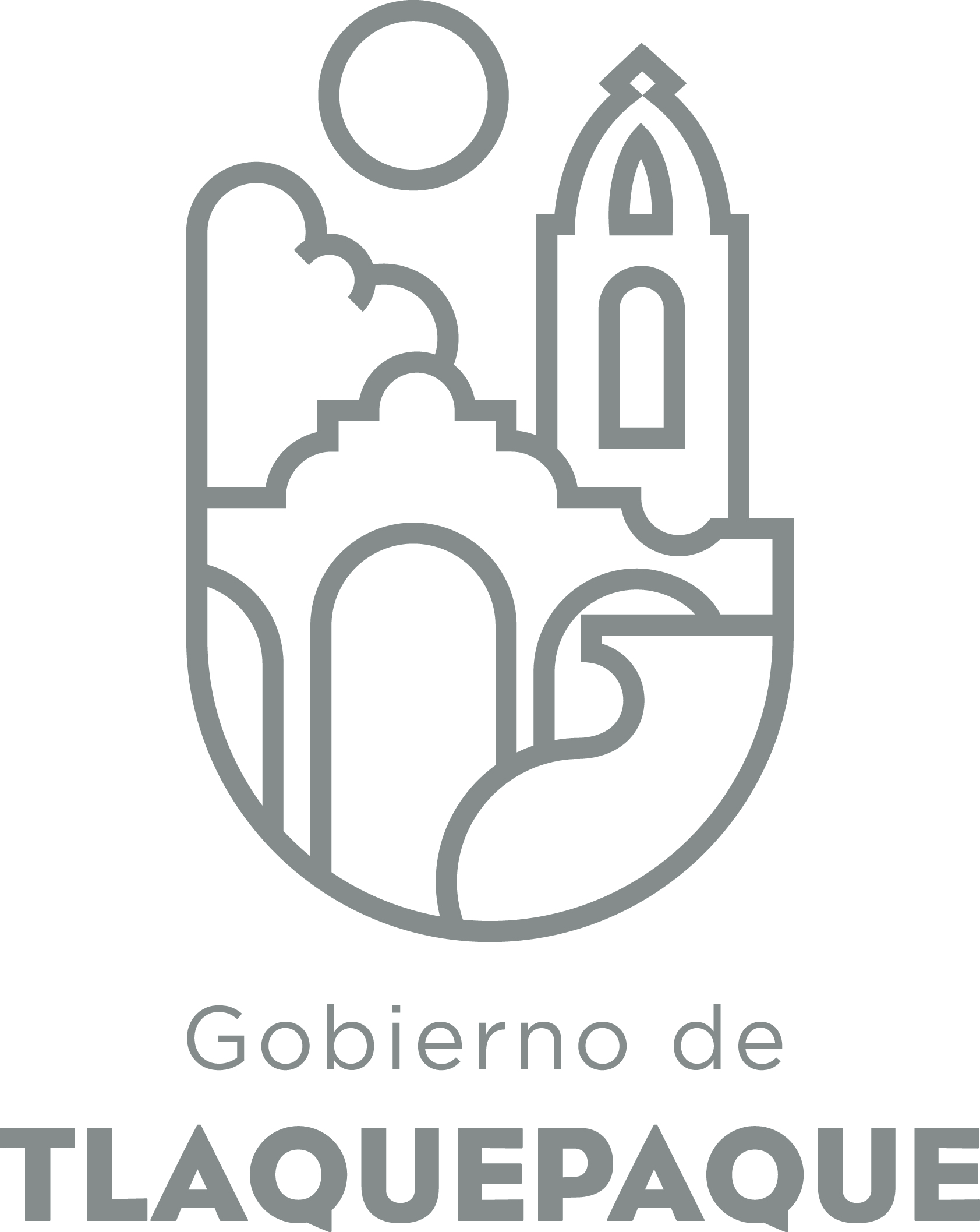 ANEXO 1:  DATOS GENERALESA)Nombre del programa/proyecto/servicio/campañaA)Nombre del programa/proyecto/servicio/campañaA)Nombre del programa/proyecto/servicio/campañaA)Nombre del programa/proyecto/servicio/campañaA)Nombre del programa/proyecto/servicio/campaña CERCA DE TI, CERCA DE TI, CERCA DE TI, CERCA DE TI, CERCA DE TI, CERCA DE TI, CERCA DE TI, CERCA DE TI, CERCA DE TI, CERCA DE TI, CERCA DE TI, CERCA DE TI, CERCA DE TI, CERCA DE TI, CERCA DE TI,EjeEjeEjeEje666B) Dirección o Área ResponsableB) Dirección o Área ResponsableB) Dirección o Área ResponsableB) Dirección o Área ResponsableB) Dirección o Área ResponsableDIRECCION  DE DELEGACIONES Y AGENCIAS MUNICIPALESDIRECCION  DE DELEGACIONES Y AGENCIAS MUNICIPALESDIRECCION  DE DELEGACIONES Y AGENCIAS MUNICIPALESDIRECCION  DE DELEGACIONES Y AGENCIAS MUNICIPALESDIRECCION  DE DELEGACIONES Y AGENCIAS MUNICIPALESDIRECCION  DE DELEGACIONES Y AGENCIAS MUNICIPALESDIRECCION  DE DELEGACIONES Y AGENCIAS MUNICIPALESDIRECCION  DE DELEGACIONES Y AGENCIAS MUNICIPALESDIRECCION  DE DELEGACIONES Y AGENCIAS MUNICIPALESDIRECCION  DE DELEGACIONES Y AGENCIAS MUNICIPALESDIRECCION  DE DELEGACIONES Y AGENCIAS MUNICIPALESDIRECCION  DE DELEGACIONES Y AGENCIAS MUNICIPALESDIRECCION  DE DELEGACIONES Y AGENCIAS MUNICIPALESDIRECCION  DE DELEGACIONES Y AGENCIAS MUNICIPALESDIRECCION  DE DELEGACIONES Y AGENCIAS MUNICIPALESEstrategiaEstrategiaEstrategiaEstrategia6.16.16.1C)  Problemática que atiende la propuestaC)  Problemática que atiende la propuestaC)  Problemática que atiende la propuestaC)  Problemática que atiende la propuestaC)  Problemática que atiende la propuestaLA DIFICULTAD QUE PRESENTAN LOS CIUDADANOS DE RELIZAR TRAMITES Y PAGOS DE  DE SERVICIOS PUBLICOS POR ESTAR CENTRALIZADOSLA DIFICULTAD QUE PRESENTAN LOS CIUDADANOS DE RELIZAR TRAMITES Y PAGOS DE  DE SERVICIOS PUBLICOS POR ESTAR CENTRALIZADOSLA DIFICULTAD QUE PRESENTAN LOS CIUDADANOS DE RELIZAR TRAMITES Y PAGOS DE  DE SERVICIOS PUBLICOS POR ESTAR CENTRALIZADOSLA DIFICULTAD QUE PRESENTAN LOS CIUDADANOS DE RELIZAR TRAMITES Y PAGOS DE  DE SERVICIOS PUBLICOS POR ESTAR CENTRALIZADOSLA DIFICULTAD QUE PRESENTAN LOS CIUDADANOS DE RELIZAR TRAMITES Y PAGOS DE  DE SERVICIOS PUBLICOS POR ESTAR CENTRALIZADOSLA DIFICULTAD QUE PRESENTAN LOS CIUDADANOS DE RELIZAR TRAMITES Y PAGOS DE  DE SERVICIOS PUBLICOS POR ESTAR CENTRALIZADOSLA DIFICULTAD QUE PRESENTAN LOS CIUDADANOS DE RELIZAR TRAMITES Y PAGOS DE  DE SERVICIOS PUBLICOS POR ESTAR CENTRALIZADOSLA DIFICULTAD QUE PRESENTAN LOS CIUDADANOS DE RELIZAR TRAMITES Y PAGOS DE  DE SERVICIOS PUBLICOS POR ESTAR CENTRALIZADOSLA DIFICULTAD QUE PRESENTAN LOS CIUDADANOS DE RELIZAR TRAMITES Y PAGOS DE  DE SERVICIOS PUBLICOS POR ESTAR CENTRALIZADOSLA DIFICULTAD QUE PRESENTAN LOS CIUDADANOS DE RELIZAR TRAMITES Y PAGOS DE  DE SERVICIOS PUBLICOS POR ESTAR CENTRALIZADOSLA DIFICULTAD QUE PRESENTAN LOS CIUDADANOS DE RELIZAR TRAMITES Y PAGOS DE  DE SERVICIOS PUBLICOS POR ESTAR CENTRALIZADOSLA DIFICULTAD QUE PRESENTAN LOS CIUDADANOS DE RELIZAR TRAMITES Y PAGOS DE  DE SERVICIOS PUBLICOS POR ESTAR CENTRALIZADOSLA DIFICULTAD QUE PRESENTAN LOS CIUDADANOS DE RELIZAR TRAMITES Y PAGOS DE  DE SERVICIOS PUBLICOS POR ESTAR CENTRALIZADOSLA DIFICULTAD QUE PRESENTAN LOS CIUDADANOS DE RELIZAR TRAMITES Y PAGOS DE  DE SERVICIOS PUBLICOS POR ESTAR CENTRALIZADOSLA DIFICULTAD QUE PRESENTAN LOS CIUDADANOS DE RELIZAR TRAMITES Y PAGOS DE  DE SERVICIOS PUBLICOS POR ESTAR CENTRALIZADOSLínea de AcciónLínea de AcciónLínea de AcciónLínea de AcciónC)  Problemática que atiende la propuestaC)  Problemática que atiende la propuestaC)  Problemática que atiende la propuestaC)  Problemática que atiende la propuestaC)  Problemática que atiende la propuestaLA DIFICULTAD QUE PRESENTAN LOS CIUDADANOS DE RELIZAR TRAMITES Y PAGOS DE  DE SERVICIOS PUBLICOS POR ESTAR CENTRALIZADOSLA DIFICULTAD QUE PRESENTAN LOS CIUDADANOS DE RELIZAR TRAMITES Y PAGOS DE  DE SERVICIOS PUBLICOS POR ESTAR CENTRALIZADOSLA DIFICULTAD QUE PRESENTAN LOS CIUDADANOS DE RELIZAR TRAMITES Y PAGOS DE  DE SERVICIOS PUBLICOS POR ESTAR CENTRALIZADOSLA DIFICULTAD QUE PRESENTAN LOS CIUDADANOS DE RELIZAR TRAMITES Y PAGOS DE  DE SERVICIOS PUBLICOS POR ESTAR CENTRALIZADOSLA DIFICULTAD QUE PRESENTAN LOS CIUDADANOS DE RELIZAR TRAMITES Y PAGOS DE  DE SERVICIOS PUBLICOS POR ESTAR CENTRALIZADOSLA DIFICULTAD QUE PRESENTAN LOS CIUDADANOS DE RELIZAR TRAMITES Y PAGOS DE  DE SERVICIOS PUBLICOS POR ESTAR CENTRALIZADOSLA DIFICULTAD QUE PRESENTAN LOS CIUDADANOS DE RELIZAR TRAMITES Y PAGOS DE  DE SERVICIOS PUBLICOS POR ESTAR CENTRALIZADOSLA DIFICULTAD QUE PRESENTAN LOS CIUDADANOS DE RELIZAR TRAMITES Y PAGOS DE  DE SERVICIOS PUBLICOS POR ESTAR CENTRALIZADOSLA DIFICULTAD QUE PRESENTAN LOS CIUDADANOS DE RELIZAR TRAMITES Y PAGOS DE  DE SERVICIOS PUBLICOS POR ESTAR CENTRALIZADOSLA DIFICULTAD QUE PRESENTAN LOS CIUDADANOS DE RELIZAR TRAMITES Y PAGOS DE  DE SERVICIOS PUBLICOS POR ESTAR CENTRALIZADOSLA DIFICULTAD QUE PRESENTAN LOS CIUDADANOS DE RELIZAR TRAMITES Y PAGOS DE  DE SERVICIOS PUBLICOS POR ESTAR CENTRALIZADOSLA DIFICULTAD QUE PRESENTAN LOS CIUDADANOS DE RELIZAR TRAMITES Y PAGOS DE  DE SERVICIOS PUBLICOS POR ESTAR CENTRALIZADOSLA DIFICULTAD QUE PRESENTAN LOS CIUDADANOS DE RELIZAR TRAMITES Y PAGOS DE  DE SERVICIOS PUBLICOS POR ESTAR CENTRALIZADOSLA DIFICULTAD QUE PRESENTAN LOS CIUDADANOS DE RELIZAR TRAMITES Y PAGOS DE  DE SERVICIOS PUBLICOS POR ESTAR CENTRALIZADOSLA DIFICULTAD QUE PRESENTAN LOS CIUDADANOS DE RELIZAR TRAMITES Y PAGOS DE  DE SERVICIOS PUBLICOS POR ESTAR CENTRALIZADOSNo. de PP EspecialNo. de PP EspecialNo. de PP EspecialNo. de PP EspecialD) Ubicación Geográfica / Cobertura  de ColoniasD) Ubicación Geográfica / Cobertura  de ColoniasD) Ubicación Geográfica / Cobertura  de ColoniasD) Ubicación Geográfica / Cobertura  de ColoniasD) Ubicación Geográfica / Cobertura  de Colonias9 DELEGACIONES Y 3 AGENCIAS MUNICIPALES 9 DELEGACIONES Y 3 AGENCIAS MUNICIPALES 9 DELEGACIONES Y 3 AGENCIAS MUNICIPALES 9 DELEGACIONES Y 3 AGENCIAS MUNICIPALES 9 DELEGACIONES Y 3 AGENCIAS MUNICIPALES 9 DELEGACIONES Y 3 AGENCIAS MUNICIPALES 9 DELEGACIONES Y 3 AGENCIAS MUNICIPALES 9 DELEGACIONES Y 3 AGENCIAS MUNICIPALES 9 DELEGACIONES Y 3 AGENCIAS MUNICIPALES 9 DELEGACIONES Y 3 AGENCIAS MUNICIPALES 9 DELEGACIONES Y 3 AGENCIAS MUNICIPALES 9 DELEGACIONES Y 3 AGENCIAS MUNICIPALES 9 DELEGACIONES Y 3 AGENCIAS MUNICIPALES 9 DELEGACIONES Y 3 AGENCIAS MUNICIPALES 9 DELEGACIONES Y 3 AGENCIAS MUNICIPALES  Indicador ASE Indicador ASE Indicador ASE Indicador ASED) Ubicación Geográfica / Cobertura  de ColoniasD) Ubicación Geográfica / Cobertura  de ColoniasD) Ubicación Geográfica / Cobertura  de ColoniasD) Ubicación Geográfica / Cobertura  de ColoniasD) Ubicación Geográfica / Cobertura  de Colonias9 DELEGACIONES Y 3 AGENCIAS MUNICIPALES 9 DELEGACIONES Y 3 AGENCIAS MUNICIPALES 9 DELEGACIONES Y 3 AGENCIAS MUNICIPALES 9 DELEGACIONES Y 3 AGENCIAS MUNICIPALES 9 DELEGACIONES Y 3 AGENCIAS MUNICIPALES 9 DELEGACIONES Y 3 AGENCIAS MUNICIPALES 9 DELEGACIONES Y 3 AGENCIAS MUNICIPALES 9 DELEGACIONES Y 3 AGENCIAS MUNICIPALES 9 DELEGACIONES Y 3 AGENCIAS MUNICIPALES 9 DELEGACIONES Y 3 AGENCIAS MUNICIPALES 9 DELEGACIONES Y 3 AGENCIAS MUNICIPALES 9 DELEGACIONES Y 3 AGENCIAS MUNICIPALES 9 DELEGACIONES Y 3 AGENCIAS MUNICIPALES 9 DELEGACIONES Y 3 AGENCIAS MUNICIPALES 9 DELEGACIONES Y 3 AGENCIAS MUNICIPALES ZAPZAPZAPZAPE) Nombre del Enlace o ResponsableE) Nombre del Enlace o ResponsableE) Nombre del Enlace o ResponsableE) Nombre del Enlace o ResponsableE) Nombre del Enlace o ResponsableBRAULIO ERNESTO GARCIA PEREZBRAULIO ERNESTO GARCIA PEREZBRAULIO ERNESTO GARCIA PEREZBRAULIO ERNESTO GARCIA PEREZBRAULIO ERNESTO GARCIA PEREZBRAULIO ERNESTO GARCIA PEREZBRAULIO ERNESTO GARCIA PEREZBRAULIO ERNESTO GARCIA PEREZBRAULIO ERNESTO GARCIA PEREZBRAULIO ERNESTO GARCIA PEREZBRAULIO ERNESTO GARCIA PEREZBRAULIO ERNESTO GARCIA PEREZBRAULIO ERNESTO GARCIA PEREZBRAULIO ERNESTO GARCIA PEREZBRAULIO ERNESTO GARCIA PEREZVinc al PNDVinc al PNDVinc al PNDVinc al PNDF) Objetivo específicoF) Objetivo específicoF) Objetivo específicoF) Objetivo específicoF) Objetivo específicoBrindar atención al ciudadano en la gestión de pagos y servicios en sus comunidades.Brindar atención al ciudadano en la gestión de pagos y servicios en sus comunidades.Brindar atención al ciudadano en la gestión de pagos y servicios en sus comunidades.Brindar atención al ciudadano en la gestión de pagos y servicios en sus comunidades.Brindar atención al ciudadano en la gestión de pagos y servicios en sus comunidades.Brindar atención al ciudadano en la gestión de pagos y servicios en sus comunidades.Brindar atención al ciudadano en la gestión de pagos y servicios en sus comunidades.Brindar atención al ciudadano en la gestión de pagos y servicios en sus comunidades.Brindar atención al ciudadano en la gestión de pagos y servicios en sus comunidades.Brindar atención al ciudadano en la gestión de pagos y servicios en sus comunidades.Brindar atención al ciudadano en la gestión de pagos y servicios en sus comunidades.Brindar atención al ciudadano en la gestión de pagos y servicios en sus comunidades.Brindar atención al ciudadano en la gestión de pagos y servicios en sus comunidades.Brindar atención al ciudadano en la gestión de pagos y servicios en sus comunidades.Brindar atención al ciudadano en la gestión de pagos y servicios en sus comunidades.Vinc al PEDVinc al PEDVinc al PEDVinc al PEDF) Objetivo específicoF) Objetivo específicoF) Objetivo específicoF) Objetivo específicoF) Objetivo específicoBrindar atención al ciudadano en la gestión de pagos y servicios en sus comunidades.Brindar atención al ciudadano en la gestión de pagos y servicios en sus comunidades.Brindar atención al ciudadano en la gestión de pagos y servicios en sus comunidades.Brindar atención al ciudadano en la gestión de pagos y servicios en sus comunidades.Brindar atención al ciudadano en la gestión de pagos y servicios en sus comunidades.Brindar atención al ciudadano en la gestión de pagos y servicios en sus comunidades.Brindar atención al ciudadano en la gestión de pagos y servicios en sus comunidades.Brindar atención al ciudadano en la gestión de pagos y servicios en sus comunidades.Brindar atención al ciudadano en la gestión de pagos y servicios en sus comunidades.Brindar atención al ciudadano en la gestión de pagos y servicios en sus comunidades.Brindar atención al ciudadano en la gestión de pagos y servicios en sus comunidades.Brindar atención al ciudadano en la gestión de pagos y servicios en sus comunidades.Brindar atención al ciudadano en la gestión de pagos y servicios en sus comunidades.Brindar atención al ciudadano en la gestión de pagos y servicios en sus comunidades.Brindar atención al ciudadano en la gestión de pagos y servicios en sus comunidades.Vinc al PMetDVinc al PMetDVinc al PMetDVinc al PMetDG) Perfil de la población atendida o beneficiarios.G) Perfil de la población atendida o beneficiarios.G) Perfil de la población atendida o beneficiarios.G) Perfil de la población atendida o beneficiarios.G) Perfil de la población atendida o beneficiarios. ADULTAS MAYORES Y DE CAPACIDADES DIFERENTES ADULTAS MAYORES Y DE CAPACIDADES DIFERENTES ADULTAS MAYORES Y DE CAPACIDADES DIFERENTES ADULTAS MAYORES Y DE CAPACIDADES DIFERENTES ADULTAS MAYORES Y DE CAPACIDADES DIFERENTES ADULTAS MAYORES Y DE CAPACIDADES DIFERENTES ADULTAS MAYORES Y DE CAPACIDADES DIFERENTES ADULTAS MAYORES Y DE CAPACIDADES DIFERENTES ADULTAS MAYORES Y DE CAPACIDADES DIFERENTES ADULTAS MAYORES Y DE CAPACIDADES DIFERENTES ADULTAS MAYORES Y DE CAPACIDADES DIFERENTES ADULTAS MAYORES Y DE CAPACIDADES DIFERENTES ADULTAS MAYORES Y DE CAPACIDADES DIFERENTES ADULTAS MAYORES Y DE CAPACIDADES DIFERENTES ADULTAS MAYORES Y DE CAPACIDADES DIFERENTES ADULTAS MAYORES Y DE CAPACIDADES DIFERENTES ADULTAS MAYORES Y DE CAPACIDADES DIFERENTES ADULTAS MAYORES Y DE CAPACIDADES DIFERENTES ADULTAS MAYORES Y DE CAPACIDADES DIFERENTES ADULTAS MAYORES Y DE CAPACIDADES DIFERENTES ADULTAS MAYORES Y DE CAPACIDADES DIFERENTES ADULTAS MAYORES Y DE CAPACIDADES DIFERENTESH) Tipo de propuestaH) Tipo de propuestaH) Tipo de propuestaH) Tipo de propuestaH) Tipo de propuestaH) Tipo de propuestaH) Tipo de propuestaJ) No de BeneficiariosJ) No de BeneficiariosJ) No de BeneficiariosJ) No de BeneficiariosJ) No de BeneficiariosJ) No de BeneficiariosJ) No de BeneficiariosK) Fecha de InicioK) Fecha de InicioK) Fecha de InicioK) Fecha de InicioK) Fecha de InicioK) Fecha de InicioFecha de CierreFecha de CierreFecha de CierreFecha de CierreFecha de CierreFecha de CierreFecha de CierreProgramaCampañaServicioProyectoProyectoProyectoProyectoHombresHombresHombresMujeresMujeresMujeresMujeres01 DE JULIO DEL 201701 DE JULIO DEL 201701 DE JULIO DEL 201701 DE JULIO DEL 201701 DE JULIO DEL 201701 DE JULIO DEL 201715 DE DICIEMBRE 201715 DE DICIEMBRE 201715 DE DICIEMBRE 201715 DE DICIEMBRE 201715 DE DICIEMBRE 201715 DE DICIEMBRE 201715 DE DICIEMBRE 2017XFedFedEdoEdoMpioMpioxxxxxXXI) Monto total estimadoI) Monto total estimadoI) Monto total estimadoFuente de financiamientoFuente de financiamientoFuente de financiamientoFuente de financiamientoFuente de financiamientoFuente de financiamientoFuente de financiamientoANEXO 2: OPERACIÓN DE LA PROPUESTA A)Actividades a realizar para la obtención del producto esperado ANEXO 2: OPERACIÓN DE LA PROPUESTA A)Actividades a realizar para la obtención del producto esperado ANEXO 2: OPERACIÓN DE LA PROPUESTA A)Actividades a realizar para la obtención del producto esperado ANEXO 2: OPERACIÓN DE LA PROPUESTA A)Actividades a realizar para la obtención del producto esperado REALIZAR EL PROYECTO EN CONJUNTO CON LAS DEPENDENCIAS INVOLUCRADAS PARA LLEGAR A UN ACUERDO Y EFICIENTAR LA ATENCION CON EL CIUDADANO Y A SU VECES LA RECAUDACIONQUE SE ACTIVE ALGUNA UNIDAD MOVIL PARA QUE LA CIUDADANIA REALICE Y PAGUE LOS TRAMITES  MUNICIPALES EN SU DELEGACIONQUE LOS CIUDADANOS SE SIENTAN BENEFICIADOS AL NO TRASLADARSE PARA LLEVAR A CABO LA  GESTION, TRAMITES  PERMISOS MUNICIPALES Y PAGOS DE IMPUESTOSREALIZAR EL PROYECTO EN CONJUNTO CON LAS DEPENDENCIAS INVOLUCRADAS PARA LLEGAR A UN ACUERDO Y EFICIENTAR LA ATENCION CON EL CIUDADANO Y A SU VECES LA RECAUDACIONQUE SE ACTIVE ALGUNA UNIDAD MOVIL PARA QUE LA CIUDADANIA REALICE Y PAGUE LOS TRAMITES  MUNICIPALES EN SU DELEGACIONQUE LOS CIUDADANOS SE SIENTAN BENEFICIADOS AL NO TRASLADARSE PARA LLEVAR A CABO LA  GESTION, TRAMITES  PERMISOS MUNICIPALES Y PAGOS DE IMPUESTOSREALIZAR EL PROYECTO EN CONJUNTO CON LAS DEPENDENCIAS INVOLUCRADAS PARA LLEGAR A UN ACUERDO Y EFICIENTAR LA ATENCION CON EL CIUDADANO Y A SU VECES LA RECAUDACIONQUE SE ACTIVE ALGUNA UNIDAD MOVIL PARA QUE LA CIUDADANIA REALICE Y PAGUE LOS TRAMITES  MUNICIPALES EN SU DELEGACIONQUE LOS CIUDADANOS SE SIENTAN BENEFICIADOS AL NO TRASLADARSE PARA LLEVAR A CABO LA  GESTION, TRAMITES  PERMISOS MUNICIPALES Y PAGOS DE IMPUESTOSREALIZAR EL PROYECTO EN CONJUNTO CON LAS DEPENDENCIAS INVOLUCRADAS PARA LLEGAR A UN ACUERDO Y EFICIENTAR LA ATENCION CON EL CIUDADANO Y A SU VECES LA RECAUDACIONQUE SE ACTIVE ALGUNA UNIDAD MOVIL PARA QUE LA CIUDADANIA REALICE Y PAGUE LOS TRAMITES  MUNICIPALES EN SU DELEGACIONQUE LOS CIUDADANOS SE SIENTAN BENEFICIADOS AL NO TRASLADARSE PARA LLEVAR A CABO LA  GESTION, TRAMITES  PERMISOS MUNICIPALES Y PAGOS DE IMPUESTOSREALIZAR EL PROYECTO EN CONJUNTO CON LAS DEPENDENCIAS INVOLUCRADAS PARA LLEGAR A UN ACUERDO Y EFICIENTAR LA ATENCION CON EL CIUDADANO Y A SU VECES LA RECAUDACIONQUE SE ACTIVE ALGUNA UNIDAD MOVIL PARA QUE LA CIUDADANIA REALICE Y PAGUE LOS TRAMITES  MUNICIPALES EN SU DELEGACIONQUE LOS CIUDADANOS SE SIENTAN BENEFICIADOS AL NO TRASLADARSE PARA LLEVAR A CABO LA  GESTION, TRAMITES  PERMISOS MUNICIPALES Y PAGOS DE IMPUESTOSREALIZAR EL PROYECTO EN CONJUNTO CON LAS DEPENDENCIAS INVOLUCRADAS PARA LLEGAR A UN ACUERDO Y EFICIENTAR LA ATENCION CON EL CIUDADANO Y A SU VECES LA RECAUDACIONQUE SE ACTIVE ALGUNA UNIDAD MOVIL PARA QUE LA CIUDADANIA REALICE Y PAGUE LOS TRAMITES  MUNICIPALES EN SU DELEGACIONQUE LOS CIUDADANOS SE SIENTAN BENEFICIADOS AL NO TRASLADARSE PARA LLEVAR A CABO LA  GESTION, TRAMITES  PERMISOS MUNICIPALES Y PAGOS DE IMPUESTOSREALIZAR EL PROYECTO EN CONJUNTO CON LAS DEPENDENCIAS INVOLUCRADAS PARA LLEGAR A UN ACUERDO Y EFICIENTAR LA ATENCION CON EL CIUDADANO Y A SU VECES LA RECAUDACIONQUE SE ACTIVE ALGUNA UNIDAD MOVIL PARA QUE LA CIUDADANIA REALICE Y PAGUE LOS TRAMITES  MUNICIPALES EN SU DELEGACIONQUE LOS CIUDADANOS SE SIENTAN BENEFICIADOS AL NO TRASLADARSE PARA LLEVAR A CABO LA  GESTION, TRAMITES  PERMISOS MUNICIPALES Y PAGOS DE IMPUESTOSREALIZAR EL PROYECTO EN CONJUNTO CON LAS DEPENDENCIAS INVOLUCRADAS PARA LLEGAR A UN ACUERDO Y EFICIENTAR LA ATENCION CON EL CIUDADANO Y A SU VECES LA RECAUDACIONQUE SE ACTIVE ALGUNA UNIDAD MOVIL PARA QUE LA CIUDADANIA REALICE Y PAGUE LOS TRAMITES  MUNICIPALES EN SU DELEGACIONQUE LOS CIUDADANOS SE SIENTAN BENEFICIADOS AL NO TRASLADARSE PARA LLEVAR A CABO LA  GESTION, TRAMITES  PERMISOS MUNICIPALES Y PAGOS DE IMPUESTOSREALIZAR EL PROYECTO EN CONJUNTO CON LAS DEPENDENCIAS INVOLUCRADAS PARA LLEGAR A UN ACUERDO Y EFICIENTAR LA ATENCION CON EL CIUDADANO Y A SU VECES LA RECAUDACIONQUE SE ACTIVE ALGUNA UNIDAD MOVIL PARA QUE LA CIUDADANIA REALICE Y PAGUE LOS TRAMITES  MUNICIPALES EN SU DELEGACIONQUE LOS CIUDADANOS SE SIENTAN BENEFICIADOS AL NO TRASLADARSE PARA LLEVAR A CABO LA  GESTION, TRAMITES  PERMISOS MUNICIPALES Y PAGOS DE IMPUESTOSREALIZAR EL PROYECTO EN CONJUNTO CON LAS DEPENDENCIAS INVOLUCRADAS PARA LLEGAR A UN ACUERDO Y EFICIENTAR LA ATENCION CON EL CIUDADANO Y A SU VECES LA RECAUDACIONQUE SE ACTIVE ALGUNA UNIDAD MOVIL PARA QUE LA CIUDADANIA REALICE Y PAGUE LOS TRAMITES  MUNICIPALES EN SU DELEGACIONQUE LOS CIUDADANOS SE SIENTAN BENEFICIADOS AL NO TRASLADARSE PARA LLEVAR A CABO LA  GESTION, TRAMITES  PERMISOS MUNICIPALES Y PAGOS DE IMPUESTOSREALIZAR EL PROYECTO EN CONJUNTO CON LAS DEPENDENCIAS INVOLUCRADAS PARA LLEGAR A UN ACUERDO Y EFICIENTAR LA ATENCION CON EL CIUDADANO Y A SU VECES LA RECAUDACIONQUE SE ACTIVE ALGUNA UNIDAD MOVIL PARA QUE LA CIUDADANIA REALICE Y PAGUE LOS TRAMITES  MUNICIPALES EN SU DELEGACIONQUE LOS CIUDADANOS SE SIENTAN BENEFICIADOS AL NO TRASLADARSE PARA LLEVAR A CABO LA  GESTION, TRAMITES  PERMISOS MUNICIPALES Y PAGOS DE IMPUESTOSREALIZAR EL PROYECTO EN CONJUNTO CON LAS DEPENDENCIAS INVOLUCRADAS PARA LLEGAR A UN ACUERDO Y EFICIENTAR LA ATENCION CON EL CIUDADANO Y A SU VECES LA RECAUDACIONQUE SE ACTIVE ALGUNA UNIDAD MOVIL PARA QUE LA CIUDADANIA REALICE Y PAGUE LOS TRAMITES  MUNICIPALES EN SU DELEGACIONQUE LOS CIUDADANOS SE SIENTAN BENEFICIADOS AL NO TRASLADARSE PARA LLEVAR A CABO LA  GESTION, TRAMITES  PERMISOS MUNICIPALES Y PAGOS DE IMPUESTOSREALIZAR EL PROYECTO EN CONJUNTO CON LAS DEPENDENCIAS INVOLUCRADAS PARA LLEGAR A UN ACUERDO Y EFICIENTAR LA ATENCION CON EL CIUDADANO Y A SU VECES LA RECAUDACIONQUE SE ACTIVE ALGUNA UNIDAD MOVIL PARA QUE LA CIUDADANIA REALICE Y PAGUE LOS TRAMITES  MUNICIPALES EN SU DELEGACIONQUE LOS CIUDADANOS SE SIENTAN BENEFICIADOS AL NO TRASLADARSE PARA LLEVAR A CABO LA  GESTION, TRAMITES  PERMISOS MUNICIPALES Y PAGOS DE IMPUESTOSREALIZAR EL PROYECTO EN CONJUNTO CON LAS DEPENDENCIAS INVOLUCRADAS PARA LLEGAR A UN ACUERDO Y EFICIENTAR LA ATENCION CON EL CIUDADANO Y A SU VECES LA RECAUDACIONQUE SE ACTIVE ALGUNA UNIDAD MOVIL PARA QUE LA CIUDADANIA REALICE Y PAGUE LOS TRAMITES  MUNICIPALES EN SU DELEGACIONQUE LOS CIUDADANOS SE SIENTAN BENEFICIADOS AL NO TRASLADARSE PARA LLEVAR A CABO LA  GESTION, TRAMITES  PERMISOS MUNICIPALES Y PAGOS DE IMPUESTOSREALIZAR EL PROYECTO EN CONJUNTO CON LAS DEPENDENCIAS INVOLUCRADAS PARA LLEGAR A UN ACUERDO Y EFICIENTAR LA ATENCION CON EL CIUDADANO Y A SU VECES LA RECAUDACIONQUE SE ACTIVE ALGUNA UNIDAD MOVIL PARA QUE LA CIUDADANIA REALICE Y PAGUE LOS TRAMITES  MUNICIPALES EN SU DELEGACIONQUE LOS CIUDADANOS SE SIENTAN BENEFICIADOS AL NO TRASLADARSE PARA LLEVAR A CABO LA  GESTION, TRAMITES  PERMISOS MUNICIPALES Y PAGOS DE IMPUESTOSREALIZAR EL PROYECTO EN CONJUNTO CON LAS DEPENDENCIAS INVOLUCRADAS PARA LLEGAR A UN ACUERDO Y EFICIENTAR LA ATENCION CON EL CIUDADANO Y A SU VECES LA RECAUDACIONQUE SE ACTIVE ALGUNA UNIDAD MOVIL PARA QUE LA CIUDADANIA REALICE Y PAGUE LOS TRAMITES  MUNICIPALES EN SU DELEGACIONQUE LOS CIUDADANOS SE SIENTAN BENEFICIADOS AL NO TRASLADARSE PARA LLEVAR A CABO LA  GESTION, TRAMITES  PERMISOS MUNICIPALES Y PAGOS DE IMPUESTOSREALIZAR EL PROYECTO EN CONJUNTO CON LAS DEPENDENCIAS INVOLUCRADAS PARA LLEGAR A UN ACUERDO Y EFICIENTAR LA ATENCION CON EL CIUDADANO Y A SU VECES LA RECAUDACIONQUE SE ACTIVE ALGUNA UNIDAD MOVIL PARA QUE LA CIUDADANIA REALICE Y PAGUE LOS TRAMITES  MUNICIPALES EN SU DELEGACIONQUE LOS CIUDADANOS SE SIENTAN BENEFICIADOS AL NO TRASLADARSE PARA LLEVAR A CABO LA  GESTION, TRAMITES  PERMISOS MUNICIPALES Y PAGOS DE IMPUESTOSREALIZAR EL PROYECTO EN CONJUNTO CON LAS DEPENDENCIAS INVOLUCRADAS PARA LLEGAR A UN ACUERDO Y EFICIENTAR LA ATENCION CON EL CIUDADANO Y A SU VECES LA RECAUDACIONQUE SE ACTIVE ALGUNA UNIDAD MOVIL PARA QUE LA CIUDADANIA REALICE Y PAGUE LOS TRAMITES  MUNICIPALES EN SU DELEGACIONQUE LOS CIUDADANOS SE SIENTAN BENEFICIADOS AL NO TRASLADARSE PARA LLEVAR A CABO LA  GESTION, TRAMITES  PERMISOS MUNICIPALES Y PAGOS DE IMPUESTOSREALIZAR EL PROYECTO EN CONJUNTO CON LAS DEPENDENCIAS INVOLUCRADAS PARA LLEGAR A UN ACUERDO Y EFICIENTAR LA ATENCION CON EL CIUDADANO Y A SU VECES LA RECAUDACIONQUE SE ACTIVE ALGUNA UNIDAD MOVIL PARA QUE LA CIUDADANIA REALICE Y PAGUE LOS TRAMITES  MUNICIPALES EN SU DELEGACIONQUE LOS CIUDADANOS SE SIENTAN BENEFICIADOS AL NO TRASLADARSE PARA LLEVAR A CABO LA  GESTION, TRAMITES  PERMISOS MUNICIPALES Y PAGOS DE IMPUESTOSREALIZAR EL PROYECTO EN CONJUNTO CON LAS DEPENDENCIAS INVOLUCRADAS PARA LLEGAR A UN ACUERDO Y EFICIENTAR LA ATENCION CON EL CIUDADANO Y A SU VECES LA RECAUDACIONQUE SE ACTIVE ALGUNA UNIDAD MOVIL PARA QUE LA CIUDADANIA REALICE Y PAGUE LOS TRAMITES  MUNICIPALES EN SU DELEGACIONQUE LOS CIUDADANOS SE SIENTAN BENEFICIADOS AL NO TRASLADARSE PARA LLEVAR A CABO LA  GESTION, TRAMITES  PERMISOS MUNICIPALES Y PAGOS DE IMPUESTOSREALIZAR EL PROYECTO EN CONJUNTO CON LAS DEPENDENCIAS INVOLUCRADAS PARA LLEGAR A UN ACUERDO Y EFICIENTAR LA ATENCION CON EL CIUDADANO Y A SU VECES LA RECAUDACIONQUE SE ACTIVE ALGUNA UNIDAD MOVIL PARA QUE LA CIUDADANIA REALICE Y PAGUE LOS TRAMITES  MUNICIPALES EN SU DELEGACIONQUE LOS CIUDADANOS SE SIENTAN BENEFICIADOS AL NO TRASLADARSE PARA LLEVAR A CABO LA  GESTION, TRAMITES  PERMISOS MUNICIPALES Y PAGOS DE IMPUESTOSREALIZAR EL PROYECTO EN CONJUNTO CON LAS DEPENDENCIAS INVOLUCRADAS PARA LLEGAR A UN ACUERDO Y EFICIENTAR LA ATENCION CON EL CIUDADANO Y A SU VECES LA RECAUDACIONQUE SE ACTIVE ALGUNA UNIDAD MOVIL PARA QUE LA CIUDADANIA REALICE Y PAGUE LOS TRAMITES  MUNICIPALES EN SU DELEGACIONQUE LOS CIUDADANOS SE SIENTAN BENEFICIADOS AL NO TRASLADARSE PARA LLEVAR A CABO LA  GESTION, TRAMITES  PERMISOS MUNICIPALES Y PAGOS DE IMPUESTOSREALIZAR EL PROYECTO EN CONJUNTO CON LAS DEPENDENCIAS INVOLUCRADAS PARA LLEGAR A UN ACUERDO Y EFICIENTAR LA ATENCION CON EL CIUDADANO Y A SU VECES LA RECAUDACIONQUE SE ACTIVE ALGUNA UNIDAD MOVIL PARA QUE LA CIUDADANIA REALICE Y PAGUE LOS TRAMITES  MUNICIPALES EN SU DELEGACIONQUE LOS CIUDADANOS SE SIENTAN BENEFICIADOS AL NO TRASLADARSE PARA LLEVAR A CABO LA  GESTION, TRAMITES  PERMISOS MUNICIPALES Y PAGOS DE IMPUESTOSB) Principal producto esperado (base para el establecimiento de metas)B) Principal producto esperado (base para el establecimiento de metas)B) Principal producto esperado (base para el establecimiento de metas)B) Principal producto esperado (base para el establecimiento de metas)Personal de diferentes dependencias y áreas correspondientes se trasladen a diferentes puntos de Tlaquepaque  para facilitar la realización de trámites y el pago de servicios centralizados en la cabecera municipal.Personal de diferentes dependencias y áreas correspondientes se trasladen a diferentes puntos de Tlaquepaque  para facilitar la realización de trámites y el pago de servicios centralizados en la cabecera municipal.Personal de diferentes dependencias y áreas correspondientes se trasladen a diferentes puntos de Tlaquepaque  para facilitar la realización de trámites y el pago de servicios centralizados en la cabecera municipal.Personal de diferentes dependencias y áreas correspondientes se trasladen a diferentes puntos de Tlaquepaque  para facilitar la realización de trámites y el pago de servicios centralizados en la cabecera municipal.Personal de diferentes dependencias y áreas correspondientes se trasladen a diferentes puntos de Tlaquepaque  para facilitar la realización de trámites y el pago de servicios centralizados en la cabecera municipal.Personal de diferentes dependencias y áreas correspondientes se trasladen a diferentes puntos de Tlaquepaque  para facilitar la realización de trámites y el pago de servicios centralizados en la cabecera municipal.Personal de diferentes dependencias y áreas correspondientes se trasladen a diferentes puntos de Tlaquepaque  para facilitar la realización de trámites y el pago de servicios centralizados en la cabecera municipal.Personal de diferentes dependencias y áreas correspondientes se trasladen a diferentes puntos de Tlaquepaque  para facilitar la realización de trámites y el pago de servicios centralizados en la cabecera municipal.Personal de diferentes dependencias y áreas correspondientes se trasladen a diferentes puntos de Tlaquepaque  para facilitar la realización de trámites y el pago de servicios centralizados en la cabecera municipal.Personal de diferentes dependencias y áreas correspondientes se trasladen a diferentes puntos de Tlaquepaque  para facilitar la realización de trámites y el pago de servicios centralizados en la cabecera municipal.Personal de diferentes dependencias y áreas correspondientes se trasladen a diferentes puntos de Tlaquepaque  para facilitar la realización de trámites y el pago de servicios centralizados en la cabecera municipal.Personal de diferentes dependencias y áreas correspondientes se trasladen a diferentes puntos de Tlaquepaque  para facilitar la realización de trámites y el pago de servicios centralizados en la cabecera municipal.Personal de diferentes dependencias y áreas correspondientes se trasladen a diferentes puntos de Tlaquepaque  para facilitar la realización de trámites y el pago de servicios centralizados en la cabecera municipal.Personal de diferentes dependencias y áreas correspondientes se trasladen a diferentes puntos de Tlaquepaque  para facilitar la realización de trámites y el pago de servicios centralizados en la cabecera municipal.Personal de diferentes dependencias y áreas correspondientes se trasladen a diferentes puntos de Tlaquepaque  para facilitar la realización de trámites y el pago de servicios centralizados en la cabecera municipal.Personal de diferentes dependencias y áreas correspondientes se trasladen a diferentes puntos de Tlaquepaque  para facilitar la realización de trámites y el pago de servicios centralizados en la cabecera municipal.Personal de diferentes dependencias y áreas correspondientes se trasladen a diferentes puntos de Tlaquepaque  para facilitar la realización de trámites y el pago de servicios centralizados en la cabecera municipal.Personal de diferentes dependencias y áreas correspondientes se trasladen a diferentes puntos de Tlaquepaque  para facilitar la realización de trámites y el pago de servicios centralizados en la cabecera municipal.Personal de diferentes dependencias y áreas correspondientes se trasladen a diferentes puntos de Tlaquepaque  para facilitar la realización de trámites y el pago de servicios centralizados en la cabecera municipal.Personal de diferentes dependencias y áreas correspondientes se trasladen a diferentes puntos de Tlaquepaque  para facilitar la realización de trámites y el pago de servicios centralizados en la cabecera municipal.Personal de diferentes dependencias y áreas correspondientes se trasladen a diferentes puntos de Tlaquepaque  para facilitar la realización de trámites y el pago de servicios centralizados en la cabecera municipal.Personal de diferentes dependencias y áreas correspondientes se trasladen a diferentes puntos de Tlaquepaque  para facilitar la realización de trámites y el pago de servicios centralizados en la cabecera municipal.Personal de diferentes dependencias y áreas correspondientes se trasladen a diferentes puntos de Tlaquepaque  para facilitar la realización de trámites y el pago de servicios centralizados en la cabecera municipal.Indicador de Resultados vinculado al PMD según Línea de Acción Indicador de Resultados vinculado al PMD según Línea de Acción Indicador de Resultados vinculado al PMD según Línea de Acción Indicador de Resultados vinculado al PMD según Línea de Acción Indicador vinculado a los Objetivos de Desarrollo Sostenible Indicador vinculado a los Objetivos de Desarrollo Sostenible Indicador vinculado a los Objetivos de Desarrollo Sostenible Indicador vinculado a los Objetivos de Desarrollo Sostenible AlcanceAlcanceAlcanceAlcanceCorto PlazoCorto PlazoCorto PlazoCorto PlazoCorto PlazoCorto PlazoCorto PlazoCorto PlazoMediano PlazoMediano PlazoMediano PlazoMediano PlazoMediano PlazoMediano PlazoMediano PlazoLargo PlazoLargo PlazoLargo PlazoLargo PlazoLargo PlazoLargo PlazoLargo PlazoLargo PlazoAlcanceAlcanceAlcanceAlcanceXXXXXXXC) Valor Inicial de la MetaC) Valor Inicial de la MetaC) Valor Inicial de la MetaC) Valor Inicial de la MetaValor final de la MetaValor final de la MetaValor final de la MetaValor final de la MetaValor final de la MetaValor final de la MetaValor final de la MetaValor final de la MetaNombre del indicadorNombre del indicadorNombre del indicadorNombre del indicadorNombre del indicadorNombre del indicadorNombre del indicadorFormula del indicadorFormula del indicadorFormula del indicadorFormula del indicadorFormula del indicadorFormula del indicadorFormula del indicadorFormula del indicadora) Número inicial de trámites y pagos descentralizados (*) Valor inicial.b) Número de Agencias y Delegaciones en las que se ofrece este servicio (*) Valor inicial.a) Número inicial de trámites y pagos descentralizados (*) Valor inicial.b) Número de Agencias y Delegaciones en las que se ofrece este servicio (*) Valor inicial.a) Número inicial de trámites y pagos descentralizados (*) Valor inicial.b) Número de Agencias y Delegaciones en las que se ofrece este servicio (*) Valor inicial.a) Número inicial de trámites y pagos descentralizados (*) Valor inicial.b) Número de Agencias y Delegaciones en las que se ofrece este servicio (*) Valor inicial.a) Número final de trámites y pagos descentralizados (*) Establecer el valor de la metab) Número final de Agencias y Delegaciones en las que se ofrece este servicio (*) Establecer el valor de la metaa) Número final de trámites y pagos descentralizados (*) Establecer el valor de la metab) Número final de Agencias y Delegaciones en las que se ofrece este servicio (*) Establecer el valor de la metaa) Número final de trámites y pagos descentralizados (*) Establecer el valor de la metab) Número final de Agencias y Delegaciones en las que se ofrece este servicio (*) Establecer el valor de la metaa) Número final de trámites y pagos descentralizados (*) Establecer el valor de la metab) Número final de Agencias y Delegaciones en las que se ofrece este servicio (*) Establecer el valor de la metaa) Número final de trámites y pagos descentralizados (*) Establecer el valor de la metab) Número final de Agencias y Delegaciones en las que se ofrece este servicio (*) Establecer el valor de la metaa) Número final de trámites y pagos descentralizados (*) Establecer el valor de la metab) Número final de Agencias y Delegaciones en las que se ofrece este servicio (*) Establecer el valor de la metaa) Número final de trámites y pagos descentralizados (*) Establecer el valor de la metab) Número final de Agencias y Delegaciones en las que se ofrece este servicio (*) Establecer el valor de la metaa) Número final de trámites y pagos descentralizados (*) Establecer el valor de la metab) Número final de Agencias y Delegaciones en las que se ofrece este servicio (*) Establecer el valor de la metaa) Número de trámites y pagos descentralizados.b) Número de Agencias y Delegaciones en las que se ofrece este servicio.a) Número de trámites y pagos descentralizados.b) Número de Agencias y Delegaciones en las que se ofrece este servicio.a) Número de trámites y pagos descentralizados.b) Número de Agencias y Delegaciones en las que se ofrece este servicio.a) Número de trámites y pagos descentralizados.b) Número de Agencias y Delegaciones en las que se ofrece este servicio.a) Número de trámites y pagos descentralizados.b) Número de Agencias y Delegaciones en las que se ofrece este servicio.a) Número de trámites y pagos descentralizados.b) Número de Agencias y Delegaciones en las que se ofrece este servicio.a) Número de trámites y pagos descentralizados.b) Número de Agencias y Delegaciones en las que se ofrece este servicio.N/AN/AN/AN/AN/AN/AN/AN/AClave de presupuesto determinada en Finanzas para la etiquetación de recursosClave de presupuesto determinada en Finanzas para la etiquetación de recursosClave de presupuesto determinada en Finanzas para la etiquetación de recursosClave de presupuesto determinada en Finanzas para la etiquetación de recursosClave de presupuesto determinada en Finanzas para la etiquetación de recursosClave de presupuesto determinada en Finanzas para la etiquetación de recursosClave de presupuesto determinada en Finanzas para la etiquetación de recursosClave de presupuesto determinada en Finanzas para la etiquetación de recursosClave de presupuesto determinada en Finanzas para la etiquetación de recursosClave de presupuesto determinada en Finanzas para la etiquetación de recursosClave de presupuesto determinada en Finanzas para la etiquetación de recursosClave de presupuesto determinada en Finanzas para la etiquetación de recursosCronograma Anual  de ActividadesCronograma Anual  de ActividadesCronograma Anual  de ActividadesCronograma Anual  de ActividadesCronograma Anual  de ActividadesCronograma Anual  de ActividadesCronograma Anual  de ActividadesCronograma Anual  de ActividadesCronograma Anual  de ActividadesCronograma Anual  de ActividadesCronograma Anual  de ActividadesCronograma Anual  de ActividadesCronograma Anual  de ActividadesCronograma Anual  de ActividadesCronograma Anual  de ActividadesCronograma Anual  de ActividadesCronograma Anual  de ActividadesCronograma Anual  de ActividadesCronograma Anual  de ActividadesCronograma Anual  de ActividadesCronograma Anual  de ActividadesCronograma Anual  de ActividadesCronograma Anual  de ActividadesCronograma Anual  de ActividadesCronograma Anual  de ActividadesCronograma Anual  de ActividadesCronograma Anual  de ActividadesD) Actividades a realizar para la obtención del producto esperado D) Actividades a realizar para la obtención del producto esperado D) Actividades a realizar para la obtención del producto esperado D) Actividades a realizar para la obtención del producto esperado ENEENEFEBFEBMARABRABRMAYMAYJUNJUNJULJULAGSAGSSEPSEPOCTOCTNOVNOVNOVDICGestionar con las dependencias a participar en este proyectoGestionar con las dependencias a participar en este proyectoGestionar con las dependencias a participar en este proyectoGestionar con las dependencias a participar en este proyecto